CV LATHIVA ROSYIDA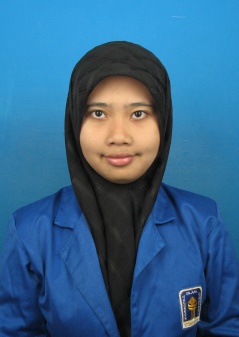     Name		: Lathiva Rosyida (Lala)     Place / date Birth	:  Cilacap, 01 Januari 1987    Gender		: Female    Status		: Single    Religion		: Islam    Citizenship		: Indonesia    Height		: 150 cm    Weight		: 55 Kg     Occupation	: Perum Griya Mulia Asri E-2, Mayungan, Potorono, Banguntapan, Bantul.   Jl. Wonosari km. 8. DI Yogyakarta 55196AbilitiesMarketing,Writing broadcasting news,Relationship with the others,Writing articles,Writing in newspaper and on-lineEnglish fluently Creative thinker,Problem solving,Do Microsoft Office,Team Management,Negotiating,Spirit soul,Polite,Job ExperiencesPUSPADANTA (2008 - 2015)-	Staff marketing (2008-2012)-	Manager studios  (2008-2010)-	Head of Marcomm (2012 - 2015)-	Scenario writer (2008 - 2015)DramaFever.com – Singapore (2009-2012)Tranlater of movies script and tevision dramas in English, Japanese and Indonesia.WIT BATIK: Co-Founder (2014 -  Now)-	Helping Founder in marketing areas and re-structuring the management -	Together with founder make the vision, mission and business planning become realities.Diagem : Founder, Owner, Head of Strategic Planning Bussiness (2015 – sekarang)Making my dreams in fashion business is accomplish Making great partnership with government, businessman and stakeholder both Indonesia or foreign. BERNAS: Frellancer Writer (2015-…)Writing articles about business, education, tourism and culture.Education Backgroud Fomal and in-formalFormal EducationUndergraduate of Universitas Islam Indonesia, International Accounting Juni 2004 – Maret 2009 GPA. 3.50 (Cumlaude)Wollonggong High School 2002,SMA N 8 Yogyakarta 2001-2004,SMP N 2 Piyungan, Yogyakarta 1999 – 2001,SD Inpres Kayu Merah 2, Maluku Utara 1997 – 1999,SD N 1 Mononutu Maluku 1996– 1997,SD N 6 Sidareja, CIlacap Jawa Tengah 1994 – 1996,TK Karya Rini, Sidareja Cilacap Jawa Tengah 1993 – 1994,TK Masyitoh Sidareja, Cilacap, Jawa Tengah 1991-1993.In-formal EducationWriting Class December 2015 ASEAN Young Entrepreneur Exhibition in Kuala Lumpur, Malaysia December 2015E-commerce Training by  Mataharimall.com November 2015Export Training by Disperindagkop DI Yogyakarta November 2015Training JCI Impact Oktober 2015Star-up Business Training  September 2015Training of Indonesian Young Pioneer in Yogyakarta Jakarta March 2015ASEAN Creative Entrepreneur in Jakarta January 2015Japanese Course  January 2014 – January 2015, etcOrganizations and CommunitiesMember of Junior Chamber International (JCI) 2015 – nowGeneral Secretary of Creative Network Community 2015 - nowVolunteer of UNICEF Indonesia 2013 – 2014Member of Tangan Di Atas 2013 -  nowMember of Buku Berkaki 2015 -  nowHead of Supervisor Cooperative Students of FE UII 2008Head of Treasures Cooperative Students of FE UII 2007Staff of Accounting Cooperative Students of FE UII 2006Treasures of Stock Exchange FE UII 2005Secretary of English Debating UII 2005 - 2006AchievementThe Best Marketing Planning from Marketer Magazines chapter Yogyakarta 2015The Unique Innovations (Diagem) from Mataharimall.com 2015The Best Outlet (Wit Batik) in UKM exhibitions 2015The Author of Antalogy books from Dinas Kebudayaan DIY 20155th of Creative Business in ASEAN Creative Entrepreneur  2015The 2nd Best Undergraduate Students in UII March 2009Lectures Assistant of 3 programs in undergraduate schoolAnd many others. 